Mahmoud Mahmoud.163024@2freemail.com 	Personal Data         Date of Birth :     04-02-1971Marital Status:   MarriedEducationBsc. of Commerce Accounting Section.Sep 1993Faculty of Commerce, Cairo University.Career ObjectiveA highly qualified financial and management accountant with exceptional and diversified experience, seeking to obtain a challenging and professionally rewarding managerial position, which let me using my skills, educational background and experience in the field of Accounting and Finance to contribute the organization's success.Professional Profile & Work Experiences   "22 Years" Experience in the diverse fields (Manufacturing, Real estate, trading, Social, Constructing,)I have 22 years practical experience in diverse areas of Accounting and Finance. Experience includes Costing, Budgeting/Planning/ Forecasting, Variance Analysis, Operations Accounting, and Sales Analysis. Hold a creative problem solver that utilizes solid analytical skills, the latest problem techniques, and teamwork. Possesses advanced computer skills including training and testing.Professional HighlightsAugust 2014 – up to now			           Financial ConsultantSeema consulting co in Dammam -KSA( financial & administration consulting  )    Working as  financial consultant to provide financial and administration consulting to our clients  provide our technical  support  and training for the finance department stuff  prepare accounting and administration  cycle and organization charts for our clients*  prepare and finalized bank profile to have a new facilities or renew  bank facilities  agreements for clients  prepare and finalize the classification profile for our contractors clients ,      Feb.2010- Jun 2014			           Finance ManagerAl-Junoobi contracting Co  in Riyadh – KSA( constructions & hydraulic )    Direct and oversee all the financial activities of the region including preparation of current financial  reports, summaries and forecasts for future business growth and general economic outlook .Provide development, analysis, and interpretation of  statistical and accounting information to appraise operating  results in terms of profitability, performance against budget, and other matters.Develop, implement, and lead strategic business and operational projects, programs and systems.Helps establish major economic objectives and policies for the company. Prepares reports in the areas of income, expenses, and earnings based on past, present, and future operations.Direct and oversee treasury, budgeting, audit, accounting, long range forecasting, and insurance activities for the region.Responsible for all aspects of financial and corporate  planning, analysis, budgeting, and forecast.Analyze historical data and current trends to identify financial  risks and opportunities.Directly communicate with each of the primary financial functions within the company; financial reporting, budgeting, forecast and business development.Manage monthly reporting of actual financials (Revenue analysis, expenditures, capital expenditures, and cash -flow) and analysis of variances to budget and forecast.May.2007-Dec 2009			         finance ManagerCement Gypsum Products co ( SAOG)" Sultanate Of Oman &  United Arab of Emirates( precast buildings – constructions )Setting financial policies & procedures Managing cash balances and controlling cash flow Preparing budgets, Variance analysis, financial plans & forecasts Establishing a new accounting  software Report recommendations to management in order to improve performance Dealing with external parties (external Auditors, suppliers, etc.) Controlling payroll Interviewing new employees Leading the Accounting & Finance Department in daily operations Review and approve transactions, payment vouchers and adjustment entries Ensure that appropriate financial processes and systems are in place in accordance with local laws and corporate policies Jan.2003-May.2007			Accounting Section Head                                AL_Habib Investment Group"- Riyadh -  K S A                                                          ( construction – trading  )Setting and Evaluating financial policies & procedures Ensure that financial and accounting  policies and procedures are followed In charge of Treasury Management and  relationship with Banks   Preparing and review budgets, financial plans, forecastsReview and approve transactions, payment vouchers and adjustment entries Ensure that appropriate financial processes and systems are in place in accordance with local laws and corporate policiesCoordinate external audits and relationship with Audit firms Leading the Accounting & Finance Department in daily operations Report recommendations to management in order to improve performance June.1998-Dec.2002			Senior Accountant                                                     Saudi Bin Ladin  Int Group Cairo, Egypt 	( constructions )Setting up the accounting system, policies and proceduresKeep Management staff in touch with financial statusCoordinate external audits and relationship with Audit firmsPreparation Budget and variance analysisPreparing budgeted vs. actual on individual cost categories reportImplementing and Managing the Accounting software system Negotiating and finalizing financial agreements with the banks, suppliers, clients & othersFollow up, review and approve transactions recordingMonitor short term liabilities and ensure paid on timeAug.1996-May.1998		       Senior Accountant    Union Air Group – Cairo – Egypt( manufacturing air conditions )Monthly preparing T/B and F/S for the companies Monthly preparing journal entries of (cash & bank, purchases, sales) Monthly posting the entries prepared into the ledger Monthly preparing bank reconciliation Managing balances of bank & cash on hand Monthly preparing reconciliation between affiliates companies Follow up The General Authority of Investment account Join at F/S examination with The General Authority of Investment Preparing analysis of (exp., sales, purchases & interest) Presenting monthly up to date and annual reports to the top management May.1994 –jun.1996		                  Financial accountant                                                ELfateh Co – Cairo - EgyptThanks and regards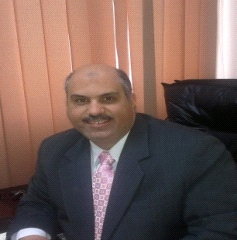 